关于召开中国徐州第五届国际甘薯学术研讨会暨第九届中日韩甘薯学术研讨会的预备通知各相关单位：为发挥甘薯在“一带一路”国家战略中的重要作用，推动甘薯领域国际合作交流，提高青年科学家的学术水平，经组委会商定，中国徐州第五届国际甘薯学术研讨会暨第九届中日韩甘薯学术研讨会、第三届甘薯青年学术讨论会同期于2022年9月中下旬在江苏徐州举办，会议将采用线上线下相结合的方式，为来自世界各地的与会者搭建交流合作的平台，分享最新进展，并为未来合作项目展开讨论。一、会议时间2022年9月19日报到，20-21日开会，22日考察，23日离会。二、会议地点江苏徐州博顿温德姆酒店（地址:江苏省徐州市经济技术开发区龙湖西路16号，0516-81918888）。三、会议内容1.特邀中外知名专家做主旨报告；2.中外学者就甘薯遗传资源与育种、栽培与生理、病虫害防控、质量安全与营养健康、产后加工等领域做最新研究进展报告；3.评选最佳大会口头报告和墙报，分别由中国作物学会和中日韩三国甘薯研究会颁发证书；4.现场考察。四、参会人员1.特邀相关部门领导及专家；2.国际马铃薯中心、日本、韩国、美国等国外甘薯科学家；3.国内从事甘薯科研的研究人员及学生；4.相关甘薯企业代表等。五、其它相关事宜1.本次会议由中国作物学会甘薯专业委员会、国家甘薯产业技术研发中心、“一带一路”国际甘薯产业科技创新院主办，江苏徐淮地区徐州农业科学研究所承办。2.组委会由中日韩三国甘薯研究会、中国作物学会甘薯专业委员会、国家甘薯产业技术体系、“一带一路”国际甘薯产业科技创新院、江苏省农业科学院等相关专家组成。3.大会口头报告和墙报都需要递交论文摘要（中英对照），一般不超过两页，口头报告计划采用英文报告。4.本次会议收取1000元会务费；已注册的中国作物学会甘薯专业委员会学生会员减半；线上参会人员，国家甘薯产业技术体系岗、站科学家（限本人）和中国作物学会甘薯专业委员会常务理事、秘书长、副秘书长、联络秘书免收会务费。会务费报到现场缴纳。5.会议回执截止日期为2022年4月30日，墙报可在参会时自带，摘要截止时间为2022年6月30日。接收邮箱：xuzhousweetpotato@163.com。大会报告人将在2022年7月第二轮通知中公布。6.会议接受企业赞助。赞助企业可在会场展示企业介绍和产品广告，并刊登在论文（摘要）集，企业介绍和产品广告应符合国家相关法律法规。7.请严格遵守新冠肺炎疫情防控要求，具体要求另行通知。8.联系人：王  欣 13905209640朱金城 13932163365附件：1.参会回执2.墙报模板3.中英文摘要模板（此页无正文）中国作物学会甘薯专业委员会         国家甘薯产业技术研发中心    2022年3月31日抄报：中国作物学会、农业农村部科技教育司、江苏徐淮地区徐州农业科学研究所（中国农科院甘薯所）附件1参会回执单位名称：注：1977年1月1日以后出生的科学家为青年科学家。参会回执截止日期：2022年4月30日，接收邮箱：xuzhousweetpotato@163.com。附件2：墙报参考模板注：墙报尺寸80cm宽×120cm高。墙报格式重点为尺寸符合要求，体系标识和学会标识是否选用，不做统一规定。附件3：中英文摘要模板ABSTRACT FORMAT [reference sample]Abstract should be written within the maximum two pages including Figure and Table (if necessary) with top, left and right margins of 2.5 cm and with a bottom margin of 3.0 cm. The main text should be typed in 10 point, Times New Roman, normal font, single space.IbINH positively regulates drought stress tolerance in sweetpotato (Times New Roman, 15 point)Dongjing Yang1,3, Yiping Xie3, Houjun Sun3, Xiaofeng Bian4, Qingbo Ke5, Ho Soo Kim2, Chang yoon Ji2, Rong Jin3, Wenbin Wang6, Chengling Zhang3, Jukui Ma3, Zongyun Li1*, Daifu Ma1,3*, Sang-Soo Kwak2*(Times New Roman, 12 point)1Key Laboratory for Biotechnology on Medicinal Plants of Jiangsu Province, School of Life Science, Jiangsu Normal University, Xuzhou, Jiangsu 221116, China2Plant Systems Engineering Research Center, Korea Research Institute of Bioscience and Biotechnology (KRIBB), 125 Gwahak-ro, Daejeon 34141, Korea 3Key Laboratory of Biology and Genetic Improvement of Sweetpotato, Ministry of Agriculture and Rural Affairs, Xuzhou Institute of Agricultural Sciences in Jiangsu Xuhuai District, Xuzhou, Jiangsu 221131, China (Times New Roman, 11 point)IntroductionThe dramatic increase in world population, accompanied by the decrease in arable land, poses a grave challenge for energy and food supplies. Sweetpotato [Ipomoea batatas (L.) Lam] is considered, among major crops, as a crop that produces the most human-edible energy, as much as 194 MJ ha-1 day-1 (Daryanto et al., 2016). --------ResultsTo examine whether IbINH is involved in the regulation of drought stress, we generated transgenic sweetpotato plants overexpressing (referred to as SI plants) or down-regulating the expression (referred to as RI plants) of IbINH by Agrobacterium-mediated transformation. Twelve independent SI plants were confirmed ------------------------------------------------1~2 Figures or Tables (if necessary)DiscussionSugars such as sucrose, glucose and fructose have an essential function in plant metabolism. They not only function as metabolic resources and structural constituents of cells, but also act as important regulators in various biological processes in plant growth and development (Koch, 2004). ----------------------------------References S Lim, YH Kim, SY Kwon, HS Lee, SS Kwak, Mol Breeding, 19:227-239 (2007)中文题目小二号宋体、加粗、居中	作者A1，作者B2  …小四楷体，居中，多个作者用全角逗号间隔,若作者单位不同，用“1，2…”等上标标识（1中国农业科学院农产品加工研究所，北京 100193；2江苏省农业科学院粮食作物研究所，江苏 南京 210014…）五号宋体，居中，段后空一行     摘要：“摘要”二字小四号黑体，具体内容小四号宋体，800左右字。内容格式：[目的]:XXXXXXX。[方法]:XXXXXXX。[结果]:XXXXXXX。[结论]:XXXXXXX。关键词：“关键词”三字小四号黑体，具体内容小四号宋体，以“；”间隔；关键词数量为4～6个普通页边距（上下均2.54 cm，左右均3.18 cm），1.5倍行距，英文和数字字体均为Times New Roman中国作物学会甘薯专业委员会国家甘薯产业技术研发中心文件中作薯〔2022〕06号国薯产研〔2022〕09号中作薯〔2022〕06号国薯产研〔2022〕09号姓名性别职称/职务是否属于青年科学家联系方式参会方式（线上或线下）是否做报告是否提交海报是否提交摘要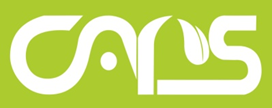 国家甘薯产业技术体系Sweetpotato of CARS依托单位名称中英文国家甘薯产业技术体系Sweetpotato of CARS依托单位名称中英文国家甘薯产业技术体系Sweetpotato of CARS依托单位名称中英文国家甘薯产业技术体系Sweetpotato of CARS依托单位名称中英文国家甘薯产业技术体系Sweetpotato of CARS依托单位名称中英文国家甘薯产业技术体系Sweetpotato of CARS依托单位名称中英文版面主体颜色和风格自定版面主体颜色和风格自定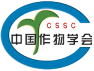 中国作物学会甘薯专业委员会The committee of Sweetpotato,CSSC中国作物学会甘薯专业委员会The committee of Sweetpotato,CSSC中国作物学会甘薯专业委员会The committee of Sweetpotato,CSSC